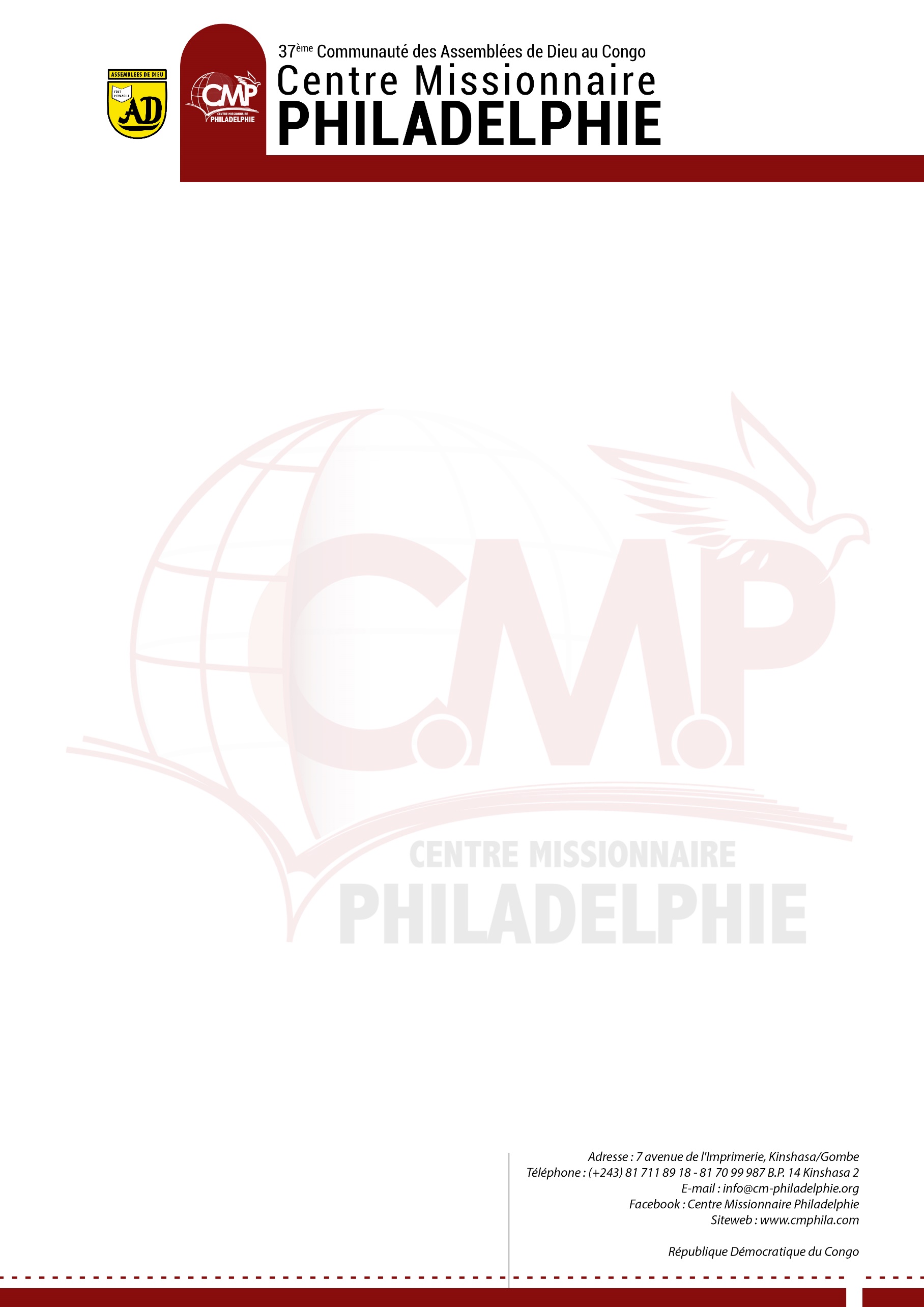 COMMUNIQUÉ DE PRESSEIndépendance #RDC - 3 jours de jeûne et prière pour la Nation avec l'église Centre Missionnaire PhiladelphieLe Centre Missionnaire Philadelphie (CMP) annonce la tenue d'un programme de jeûne et prière pour la nation, du 28 au 30 juin 2023 sous le thème inspirant "Pour l'amour de Sion je ne me tairai point", basé sur Esaïe 62:1.Le pasteur Ken LUAMBA, pasteur titulaire du CMP, invite tous ceux et celles qui sont attachés à notre cher pays, la République démocratique du Congo, à unir leurs cœurs et leurs voix pour implorer la grâce et la faveur de Dieu dans le jeûne et la prière.À l'approche des célébrations du 30 juin, jour de l'indépendance de la République démocratique du Congo, le Centre Missionnaire Philadelphie consacrera trois jours pour confier la nation entre les mains du Seigneur et prier pour l'unité et la paix sur tout le territoire congolais. Le programme se présente de la manière suivante :Le mercredi 28 et le jeudi 29, les rencontres de prière auront lieu au temple de l’église de 17h00 à 20h00.Le vendredi 30, un grand rassemblement réunira tous les chrétiens à l’esplanade du Palais du Peuple, lieu symbolique où les grandes décisions de la nation sont prises, de 17h00 à 20h00. Sans tenir compte des barrières dénominationnelles, nous voulons tous ensemble prier, supplier et implorer Dieu en faveur de la nation mais aussi exprimer notre reconnaissance envers Dieu pour ce merveilleux et beau pays qu’il nous a donné.À propos du Centre Missionnaire PhiladelphieLe Centre Missionnaire Philadelphie est une église locale de la 37ème Communauté des Assemblées de Dieu au Congo (CADC). Fondée en 2009 par l'apôtre Roland DALO. L’église est dirigée, depuis octobre 2016, par le pasteur Ken LUAMBA, pasteur titulaire et coordonnateur de toutes les extensions du CMP existantes à travers le monde. Les réunions de prières hebdomadaires se tiennent tous les mercredis et jeudis de 17h30 à 19h30 dans l'enceinte de l'école La Puisette, située au numéro 4935 de l'avenue de la Science, dans la Commune de la Gombe à Kinshasa. La mission principale du CMP est de préparer les chrétiens à la rencontre de l’époux en annonçant un message axé sur la consécration en vue d’emmener le peuple de Dieu à la croissance et à la maturité spirituelle et à développer une vie totalement dédiée à la cause du Seigneur.Pour tout contact :Tél. : +243 82 444 0674 / +243 81 711 8918 Site Web: https://eglisecmp.org  